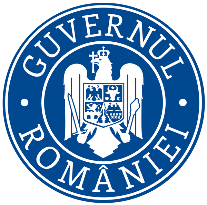              Ministerul Mediului, Apelor și Pădurilor  Agenţia Naţională pentru Protecţia MediuluiDECIZIA ETAPEI DE ÎNCADRARE - proiect 14 NOIEMBRIE 2019Ca urmare a solicitării de emitere a acordului de mediu adresată de COMUNA MARIȘELU, cu sediul în localitatea Mărișelu, str. Principală, nr. 150, comuna Mărișelu, județul Bistriţa-Năsăud, înregistrată la Agenţia pentru Protecţia Mediului Bistriţa-Năsăud cu nr. 8758/09.07.2019, ultima completare cu nr. 13766/13.11.2019, în baza Legii nr. 292/2018 privind evaluarea impactului anumitor proiecte publice și private asupra mediului şi a Ordonanţei de Urgenţă a Guvernului nr. 57/2007 privind regimul ariilor naturale protejate, conservarea habitatelor naturale, a florei şi faunei sălbatice, aprobată cu modificări prin Legea nr. 49/2011, cu modificările și completările ulterioare,Agenţia pentru Protecţia Mediului Bistriţa-Năsăud decide, ca urmare a consultărilor desfăşurate în cadrul şedinţei Comisiei de Analiză Tehnică din data de 06.11.2019, că proiectul ”Alimentare cu apă localitatea Neţeni, comuna Mărişelu, județul Bistriţa-Năsăud”, propus a fi amplasat în localitatea Neţeni, comuna Mărişelu, intravilan și extravilan și localitatea Albeştii Bistriţei, comuna Galaţii Bistriţei, extravilan, județul Bistriţa-Năsăud, nu se supune evaluării impactului asupra mediului. Justificarea prezentei decizii:I. Motivele care au stat la baza luării deciziei etapei de încadrare în procedura de evaluare a impactului asupra mediului sunt următoarele: Proiectul propus intră sub incidenţa Legii nr. 292/2018 privind evaluarea impactului anumitor proiecte publice şi private asupra mediului, fiind încadrat în Anexa nr. 2, la punctul 10, lit. g) baraje şi alte instalaţii proiectate pentru reţinerea sau stocarea apei pe termen lung, altele decât cele prevăzute în anexa nr. 1 și la punctul 13, lit. a) orice modificări sau extinderi, altele decât cele prevăzute la pct. 24 din anexa nr. 1, ale proiectelor prevăzute în anexa nr. 1 sau în prezenta anexă, deja autorizate, executate sau în curs de a fi executate, care pot avea efecte semnificative negative asupra mediului,Proiectul propus nu intră sub incidența art. 28 din Ordonanța de urgență a Guvernului nr. 57/2007 privind regimul ariilor naturale protejate, conservarea habitatelor naturale, a florei și faunei sălbatice, aprobată cu modificări și completări prin Legea nr. 49/2011, cu modificările și completările ulterioare, Proiectul propus intră sub incidența prevederilor art. 48 și 54 din Legea apelor nr. 107/1996, cu modificările și completările ulterioare.Proiectul a parcurs etapa de evaluare iniţială şi etapa de încadrare, din analiza listei de control pentru etapa de încadrare, definitivată în cadrul ședinței C.A.T. şi în baza criteriilor de selecţie pentru stabilirea necesităţii efectuării evaluării impactului asupra mediului din Anexa 3 la Legea nr. 292/2018, nu rezultă un impact semnificativ asupra mediului al proiectului propus.	Pe parcursul derulării procedurii de mediu, anunţurile publice la depunerea solicitării de emitere a acordului de mediu şi pentru încadrarea proiectului au fost mediatizate prin: afişare la sediul Primărilor comunei Mărişelu și comunei Galaţii Bistriţei, publicare în presa locală, afişare pe site-ul şi la sediul A.P.M. Bistriţa-Năsăud. Nu s-au înregistrat observaţii/comentarii/contestaţii din partea publicului interesat până la această etapă de procedură.1. Caracteristicile proiectului:a) dimensiunea și concepția întregului proiect:Prezentul proiect propune realizarea unui sistem centralizat de alimentare cu apă a localității Nețeni. Sursa de alimentare cu apă potabilă va fi rețeaua de alimentare cu apă a municipiului Bistrița, din conducta de PEHD DN 90 PN 10, conductă ce alimentează localitatea Albeștii Bistriţei, comuna Galații Bistriței, aflată în admistrarea SC AQUABIS SA Bistrița. Punctul de injecție al conductei de aducțiune ce va alimenta localitatea Nețeni va fi în căminul de vane existent, amplasat la ieșirea din localitatea Albeștii Bistriţei.	Sistemul de alimentare cu apă pentru localitatea Nețeni va cuprinde: Conductă  de aducțiune apă, din PEHD 63 mm Pn 10, din căminul de vane existent aflat la capătul localității Albești, cu lungimea de 18 mStație pompare apă și stație de clorinare Stația de pompare va fi echipată cu 2A+1R electropompe, cu Q=3 m3/h. Pentru securizarea stației de pompare s-a prevăzut o baracă tip container din panouri sandwich, amplasată pe o fundație din beton armat. Containerul este compus dintr-o singură încăpere cu dimensiunile 4,0 m x2,0 m x 3,0 m. Suprafața ocupată de stația de pompare va fi de 100 m2.	Instalația de clorinare se va amplasa în interiorul stației de pompare, fiind o stație cu dozare clor gazos ce se va racorda la conducta de refulare spre rezervorul de înmagazinare apă, rezervor care se va amplasa în localitatea Nețeni.Rezervor de înmagazinare apă pentru localitatea NețeniRezervorul prevăzut pentru localitatea Neteni este din polstif, cu capacitatea de 30 m3, montat  semiîngropat pe fundație tip radier de beton armat și cuprinde echipamentele tehnologice și de întreținere necesare. Incinta rezervorului va fi împrejmuită, delimitată de o suprafaţă ce reprezintă zona de protecţie sanitară. Suprafața ocupată de rezervorul de înmagazinare va fi de 600 m2.Conductă de refulare apă din PEHD 63mm Pn16, cuprinsă între stația de pompare apă potabilă din localitatea Albești și rezervorul de înmagazinare apă din localitatea Nețeni, cu lungimea de 3097 mReţea de distribuţie pentru localitatea Nețeni, cuprinsă între rezervorul înmagazinare și consumatoriReţeaua de distribuţie va fi realizată din conducte PEHD, PN10, cu De 63  mm, în sistem ramificat și va avea lungimea de 991 m. Reţeaua de distribuţie va funcţiona gravitaţional, din presiunea asigurată de cota de montaj a rezervorului. Pe rețeaua de distribuție s-au prevăzut 14 cămine de vane și  2 hidranți de incendiu.      	 Proiectul prevede distribuţia apei prin branșamente la imobile, care vor fi realizate după punerea în funcțiune a rețelei de distribuție. Sunt propuse 20 buc. branșamente la imobile, din PEHD DN 25 PN 10, cu L = 160 m.Lucrări speciale pe conducta de aducţiune şi reţeaua de distribuţie:  - pe  traseul conductelor de aducţiune și refulare sunt necesare 3 subtraversări a drumului judeţean DJ 154D:  - pe  traseul reţelelor de distribuţie nu sunt necesare subtraversări sau supratraversări.Lungimea totală a rețelei de alimentare cu apă propusă va fi de 4106 m și se va amplasa în afara amprizei drumului DJ 154D, fără a afecta partea carosabilă.Organizarea de șantier:Organizarea de șantier se va realiza în zona de amplasare a stației de pompare, la ieșirea din localitatea Albeștii Bistriţei.În incinta organizării de șantier se vor realiza şi monta amenajările şi construcţiile provizorii necesare: 1 baracă tip vestiar, 2 barăci metalice pentru depozitarea materialelor, a sculelor și a uneltelor de mână și 2 grupuri sanitare ecologice. Depozitarea materialelor/utilajelor/sculelor se va face numai în locuri special amenajate în incinta organizării de șantier, pentru asigurarea protecției factorilor de mediu.Alimentarea cu carburanți se va realiza de la stațiile de carburanți din zonă. Apa potabilă pentru personalul angajat va fi achiziţionată din comerţ în bidoane de plastic de tip PET.b) cumularea cu alte proiecte existente și/sau aprobate: - proiectul nu are efect cumulativ cu alte proiecte;c) utilizarea resurselor naturale, în special a solului, a terenurilor, a apei și a biodiversitatii: dintre resursele naturale se vor utiliza: nisip, balast, piatră, apă, carburanţi şi lubrefianţi pentru utilaje şi mijloacele de transport.d) cantitatea şi tipurile de deşeuri generate/gestionate: În perioada de implementare a proiectului vor rezulta următoarele tipuri de deșeuri:- pamânt și pietre de la excavații - vor fi utilizate la completarea cu material a zonelor din carosabil cu gropi;- ambalaje PET (de la apa potabilă) - se vor colecta în big-bag şi se vor valorifica prin agent economic specializat;- nisip şi pământ contaminat cu produse petroliere (poate rezulta numai în cazul pierderilor accidentale, nu se poate estima cantitativ) - se va depozita în container metalic şi va fi eliminat prin agent economic specializat;- deșeuri metalice și de materiale plastice rezultate de la montajul susținerilor componentelor rețelelor    - se vor colecta selectiv şi se vor valorifica prin agent economic specializat;- deşeu metalic feros și neferos (piese uzate) - cantitatea este variabilă în funcţie de piesele defecte, se vor valorifica prin agent economic specializat;- deşeul menajer - se va colecta în pubelă și va fi eliminat prin contract cu firma de salubrizare.Toate categoriile de deșeuri generate vor fi colectate selectiv, depozitate temporar în locația organizării de șantier și valorificate/eliminate prin relații contractuale cu societăți specializate.Se va ține evidența gestiunii tuturor deșeurilor generate, conform prevederilor H.G. nr. 856/2002 privind evidenţa gestiunii deşeurilor şi pentru aprobarea listei cuprinzând deşeurile, inclusiv deşeurile periculoase, modificată prin H.G. nr. 210/2007 şi se vor respecta prevederile Legii nr. 211/2011 privind regimul deşeurilor, republicată.e) poluarea şi alte efecte negative: Surse de poluanţi pentru aer:      - utilajele care se vor folosi în executarea lucrărilor (excavator, mijloace de transport);      - anumite lucrări specifice ce se vor executa şi care implică emisii de praf (săpături, manipularea materialelor de construcţii, etc.);Poluanţi posibil a fi generaţi:      - pulberi din traficul auto, praful de la manipularea materialelor; Surse de poluanţi pentru apă:      - dislocarea materialelor rezultate pe perioda excavării şi a celor aduse pentru realizarea rețelelor ca urmare a acţiunii fenomenelor meteorologice sezoniere (ploi, vânturi puternice);În scopul reducerii/eliminării riscurilor de poluare a apei în perioada de execuție, lucrările de excavare nu se vor executa în condiții meteorologice extreme (ploaie, vânt puternic), în special în zonele de lucru aflate la o distanță mai mică de 500 m de apele de suprafaţă;  Surse de poluanţi pentru sol:      - poluanţi direcţi, reprezentaţi în special de pierderile de carburanţi şi lubrefianţi care pot să apară în timpul lucrărilor de construire din cauza funcţionării defectuoase a utilajelor,      - pulberi sedimentabile rezultate din procesele de încărcare şi transport,      - substanţe poluante provenite din eventuale depozitări necorespunzătoare a deşeurilor sau a diverselor materiale de construcţie (exemplu oxizi de fier, acizi de baterie etc.),      - poluanţi rezultaţi în urma unor deversări accidentale la nivelul zonelor de lucru sau căilor de acces (cu predilecţie produse petroliere).Toate emisiile/imisiile din surse de poluare nedirijate afectează zona punctual, reversibil și numai pe durata de realizare a lucrărilor. De asemenea lucrările se vor realiza etapizat, pe tronsoane, iar refacerea zonelor se va face imediat după închiderea săpăturilor pe tronsonul respectiv.În perioada lucrărilor de construire, zgomotul va fi generat de utilajele de excavație şi mijloacele de transport. În scopul diminuării zgomotului se va avea în vedere utilizarea unor utilaje silențioase, cu un grad ridicat de fiabilitate și randament ridicat.f) riscurile de accidente majore și/sau dezastre relevante pentru proiectul în cauză, inclusiv cele cauzate de schimbările climatice, conform informațiilor științifice: La implementarea proiectului nu se utilizează substanţe periculoase sau tehnologii care sa inducă risc de accidente majore și/sau dezastre.Prin respectarea măsurilor preventive şi de protecţie a factorilor de mediu propuse, probabilitatea impactului asupra factorilor de mediu este redusă.g) riscurile pentru sanătatea umană (de ex., din cauza contaminarii apei sau a poluării atmosferice): - organizarea de şantier va dispune de materiale absorbante, în vederea limitării posibilelor poluări accidentale;- emisiile de praf vor fi de scurtă durată, doar în perioada lucrărilor de construcție;- în perioada de realizare a proiectului nu se vor utiliza substanţe şi tehnologii care să conducă la riscuri pentru sănătatea umană. 2. Amplasarea proiectului: 2.1 utilizarea actuală şi aprobată a terenurilor: conform Certificatului de urbanism nr. 11 din 26.06.2019, emis de Consiliul Județean Bistrița-Năsăud, terenuri situate în extravilanul localității Albeștii Bistrței și în intravilanul și extravilanul localității Nețeni - domeniu public al comunei Galații Bistriței și teren aferent drumului județean DJ 154D;2.2 bogăţia, disponibilitatea, calitatea şi capacitatea de regenerare relative ale resurselor naturale, inclusiv solul, terenurile, apa şi biodiversitatea, din zonă şi din subteranul acesteia: - resursele naturale utilizate pentru realizarea proiectului sunt disponibile în zonă;2.3 capacitatea de absorbţie a mediului natural, acordându-se o atenţie specială următoarelor zone:a) zone umede, zone riverane, guri ale râurilor: proiectul nu este amplasat în zone umede, riverane, sau guri ale râurilor;b) zone costiere şi mediul marin: proiectul nu este amplasat în zonă costieră sau mediu marin;c) zonele montane şi forestiere: proiectul nu este amplasat în zonă montană și forestieră;d) arii naturale protejate de interes naţional, comunitar, internaţional: proiectul nu este amplasat în arie naturală protejată de interes național, comunitar, internațional;e) zone clasificate sau protejate conform legislaţiei în vigoare: situri Natura 2000 desemnate în conformitate cu legislaţia privind regimul ariilor naturale protejate, conservarea habitatelor naturale, a florei şi faunei sălbatice; zonele prevăzute de legislaţia privind aprobarea Planului de amenajare a teritoriului naţional - Secţiunea a III-a - zone protejate, zonele de protecţie instituite conform prevederilor legislaţiei din domeniul apelor, precum şi a celei privind caracterul şi mărimea zonelor de protecţie sanitară şi hidrogeologică:  proiectul nu este amplasat în niciuna din zonele de mai sus; f) zonele în care au existat deja cazuri de nerespectare a standardelor de calitate a mediului prevăzute de legislaţia naţională şi la nivelul Uniunii Europene şi relevante pentru proiect sau în care se consideră că există astfel de cazuri: proiectul nu este amplasat într-o astfel de zonă;g) zonele cu o densitate mare a populației: proiectul nu este amplasat în zonă cu densitate mare a populației; h) peisaje şi situri importante din punct de vedere istoric, cultural sau arheologic: proiectul nu este amplasat în zonă cu peisaje şi situri importante din punct de vedere istoric, cultural și arheologic.3. Tipurile și caracteristicile impactului potenţial:a) Importanța și extinderea spațială a impactului:– lucrările ce urmează a fi executate pentru realizarea proiectului nu vor avea un impact negativ semnificativ asupra factorilor de mediu şi nu vor crea un disconfort pentru populaţie. Va fi afectată direct doar suprafața de teren pe care se implementează proiectul și doar în timpul efectuării lucrărilor. b) Natura impactului:- impactul va fi direct asupra factorilor de mediu aer, sol și zgomot și se va manifesta doar pe perioada execuţiei proiectului;c) Natura transfrontieră a impactului - lucrările propuse nu au impact transfrontier;d) Intensitatea şi complexitatea impactului - impactul asupra mediului va fi redus pe perioada execuţiei proiectului;e) Probabilitatea impactului - prin respectarea măsurilor preventive şi de protecţie a factorilor de mediu propuse, probabilitatea impactului asupra factorilor de mediu este redusă;f) Debutul, durata, frecvenţa şi reversibilitatea impactului - în perioada de execuție a proiectului impactul asupra factorilor de mediu va fi temporar. Pe măsura realizării lucrărilor și închiderii fronturilor de lucru, calitatea factorilor de mediu afectați va reveni la parametri anteriori;g) Cumularea impactului cu impactul altor proiecte existente și/sau aprobate:- proiectul propus are efect cumulativ cu alte proiecte propuse/în curs de realizare în zonă, dar efectul cumulat este nesemnificativ;h) Posibilitatea de reducere efectivă a impactului:- în timpul realizării lucrărilor de construcție:	- etapizarea lucrărilor astfel încât sa evite efectuarea a două sau mai multe lucrări cu caracter diferit în același timp, pentru prevenirea cumulării mai multor surse generatoare de zgomot;- toate transporturile necesare pe perioada de construcție să fie gestionate cât mai eficient astfel încât să se reducă la minim numărul lor. În acest sens, materialele, echipamentele și utilajele necesare sa fie combinate astfel încât să se asigure transportul lor cu un minim de curse pentru a minimiza impactul asupra zonelor tranzitate;	- utilizarea mașinilor și utilajelor silențioase și verificate tehnic; 	- reducerea timpului de mers în gol a motoarelor utilajelor şi a mijloacelor de transport auto;	- prevenirea ridicării prafului prin acțiuni de stropire;- asigurarea permanentă a stocului de materiale și dotări necesare pentru combaterea efectelor poluărilor accidentale (materiale absorbante).II. Motivele pe baza cărora s-a stabilit necesitatea neefectuării evaluării adecvate sunt următoarele:− proiectul propus nu intră sub incidența art. 28 din Ordonanța de urgență a Guvernului nr. 57/2007 privind regimul ariilor naturale protejate, conservarea habitatelor naturale, a florei și faunei sălbatice, aprobată cu modificări și completări prin Legea nr. 49/2011, cu modificările și completările ulterioare ÷ amplasament în afara ariilor naturale protejate.III. Motivele pe baza cărora s-a stabilit necesitatea neefectuării evaluării impactului asupra corpurilor de apă sunt următoarele:− proiectul propus intră sub incidența prevederilor art. 48 și 54 din Legea apelor nr. 107/1996, cu modificările și completările ulterioare.Prin Decizia nr. 298/31.10.2019 a A.B.A. SOMEȘ-TISA Cluj-Napoca s-a stabilit că pentru proiectul propus nu este necesară elaborarea S.E.I.C.A, lucrările prevăzute nu vor avea legătură cu corpul de apă.Condiţii de realizare a proiectului:  1. Se vor respecta prevederile O.U.G. nr. 195/2005 privind protecţia mediului, cu modificările şi completările ulterioare.  2. Se vor respecta documentația tehnică, normativele și prescripțiile tehnice specifice – date, parametri – justificare a prezentei decizii.  3. Se vor respecta măsurile şi condiţiile de realizare a proiectului în conformitate cu Avizul de gospodărire a apelor nr. ….din data de …. emis de ….	  4. Pe parcursul realizării  lucrărilor de construire se vor lua toate măsurile pentru prevenirea poluărilor accidentale, iar la finalizarea lucrărilor se impune refacerea la starea iniţială a terenurilor afectate de lucrări.   5. Prestatorul lucrărilor va respecta următoarele:      - vor fi luate toate măsurile în vederea limitării cantității de praf generată în perioadă executării lucrărilor;       - va utiliza numai utilaje și mijloace de transport corespunzătoare din punct de vedere tehnic și care să nu genereze noxe peste limitele admise, pentru reducerea emisiilor de noxe în atmosferă şi prevenirea scurgerilor accidentale de carburanţi/lubrifianţi. Emisiile poluante pentru atmosferă, determinate la limita amplasamentului nu vor depăşi valorile stabilite prin Legea nr. 104/2011 privind calitatea aerului înconjurător, cu modificările și completările ulterioare  şi din Standardul de calitate pentru aerul ambiental STAS 12574/1987.	În vederea menținerii calității aerului din zona amplasamentului în parametrii optimi, se vor respecta următoarele condiții:      - utilizarea apei pentru suprimarea prafului, în cantitățile, frecvența și proporțiile necesare, în zona de lucru, la sfârșitul fiecărei perioade de lucru, dacă nu se vor desfășura operațiuni active mai mult de două zile consecutiv;      - pe spațiile verzi, acolo unde, pentru efectuarea lucrărilor, s-a îndepărtat stratul vegetal, la finalizarea acestora, vegetația va fi replantată;      - nu se vor face intervenții prin tăieri de arbori;      - minimizarea activităților generatoare de praf (mijloacele de transport vor adapta viteza de circulație la max. 30 km/h, etc.);      - se interzice accesul de pe amplasament pe drumurile publice cu utilaje şi mijloace de transport necurăţate. Titularul activităţii are obligaţia asigurării cu instalaţiile corespunzătoare acestui scop - instalaţii de spălare şi sistem colector de ape uzate;        - oprirea motoarelor tuturor vehiculelor aflate în staționare, în zona șantierului;  6. Deșeurile generate pe parcursul derulării lucrărilor vor fi colectate selectiv, cu posibilităţi de eliminare/valorificare cu societăţi autorizate; vor fi evacuate ritmic, fără a bloca căile de acces pietonale şi stradale și vor fi depozitate numai în locuri special amenajate, astfel încât să se asigure protecţia factorilor de mediu. Se interzice depozitarea necontrolată a deşeurilor.  7. Se va asigura în permanenţă stocul de materiale şi dotări necesare pentru combaterea efectelor poluărilor accidentale (materiale absorbante pentru eventuale scurgeri de carburanţi, uleiuri, etc.).  8. La încheierea lucrărilor se vor îndepărta atât materialele rămase neutilizate, cât şi deşeurile rezultate în timpul lucrărilor.  9. Respectarea duratei de execuţie a proiectului, astfel încât disconfortul generat de poluarea fonică să fie cât mai redus ca timp.10. Vor fi luate toate măsurile pentru limitarea vibrațiilor produse de lucrările de construire, prin  utilizarea  de  tehnologii/utilaje performante, în vederea încadrării valorilor parametrilor vibrațiilor în limitele admisibile stabilite de SR 12025-2/94;11. Deşeurile menajere vor fi transportate şi depozitate prin relaţie contractuală cu operatorul de salubritate, iar deşeurile valorificabile se vor preda la societăţi specializate, autorizate pentru valorificarea lor. Colectarea deşeurilor menajere se va face în mod selectiv (cel puţin în 3 categorii), depozitarea temporară fiind realizată doar în incintă. Se va întocmi evidenţa tuturor categoriilor de deşeuri conform prevederilor H.G. nr. 856/2002, cu modificările și completările ulterioare.Gestionarea deșeurilor se va face cu respectarea strictă a prevederilor Legii nr. 211/2011 privind regimul deşeurilor, cu modificările și completările ulterioare.12. Se vor respecta prevederile H.G. nr. 1756/2006 privind limitarea nivelului emisiilor de zgomot în mediu produs de echipamente destinate utilizării în exteriorul clădirilor, cu modificările şi completările ulterioare, fiind admisă doar folosirea echipamentelor ce poartă inscripţionat în mod vizibil, lizibil şi de neşters marcajul european de conformitate CE, însoţit de indicarea nivelului garantat al puterii sonore;13. Alimentarea cu carburanţi a mijloacelor auto și schimburile de ulei se vor face numai pe amplasamente autorizate.14. În scopul conservării și protejării speciilor de plante și animale sălbatice terestre, acvatice și subterane, prevăzute in anexele nr. 4 A si 4 B din OUG 57/2007 cu modificările și completările ulterioare, care trăiesc în afara ariilor naturale protejate, sunt interzise: a) orice formă de recoltare, capturare, ucidere, distrugere sau vătămare a exemplarelor aflate în mediul lor natural, în oricare dintre stadiile ciclului lor biologic;b) perturbarea intenționată în cursul perioadei de reproducere, de creștere, de hibernare și de migrație;c) deteriorarea, distrugerea și/sau culegerea intenționată a cuiburilor și/sau ouălor din natură;d) deteriorarea si/sau distrugerea locurilor de reproducere ori de odihna;e) recoltarea florilor și a fructelor, culegerea, tăierea, dezrădăcinarea sau distrugerea cu intenție a acestor plante în habitatele lor naturale, în oricare dintre stadiile ciclului lor biologic;f) deținerea, transportul, vânzarea sau schimburile în orice scop, precum și oferirea spre schimb sau vânzare a exemplarelor luate din natura, în oricare dintre stadiile ciclului lor biologic.15. Titularul proiectului și antreprenorul/constructorul sunt obligați să respecte și să implementeze toate măsurile de reducere a impactului, precum și condițiile prevăzute în documentația care a stat la baza emiterii prezentei decizii.	16. La finalizarea investiţiei, titularul va notifica Agenţia pentru Protecţia Mediului Bistriţa-Năsăud şi Comisariatul Judeţean Bistrița-Năsăud al Gărzii Naționale de Mediu pentru verificarea conformării cu actul de reglementare și se va solicita autorizație de mediu.Prezenta decizie este valabilă pe toată perioada de realizare a proiectului, iar în situația în care intervin elemente noi, necunoscute la data emiterii prezentei decizii sau se modifică condițiile care au stat la baza emiterii acesteia, titularul proiectului are obligația de a notifica autoritatea competentă emitentă.Orice persoană care face parte din publicul interesat și care se consideră vătămată într-un drept al său ori într-un interes legitim se poate adresa instanței de contencios administrativ competente pentru a ataca, din punct de vedere procedural sau substanțial, actele, deciziile ori omisiunile autorității publice competente care fac obiectul participării publicului, inclusiv aprobarea de dezvoltare, potrivit prevederilor Legii contenciosului administrativ nr. 554/2004, cu modificările și completările ulterioare.Se poate adresa instanței de contencios administrativ competente și orice organizație neguvernamentală care îndeplinește condițiile prevăzute la art. 2 din Legea nr. 292/2018 privind evaluarea impactului anumitor proiecte publice și private asupra mediului, considerându-se că acestea sunt vătămate într-un drept al lor sau într-un interes legitim.Actele sau omisiunile autorității publice competente care fac obiectul participării publicului se atacă în instanță odată cu decizia etapei de încadrare, cu acordul de mediu ori, după caz, cu decizia de respingere a solicitării de emitere a acordului de mediu, respectiv cu aprobarea de dezvoltare sau, după caz, cu decizia de respingere a solicitării aprobării de dezvoltare.Înainte de a se adresa instanței de contencios administrativ competente, persoanele prevăzute la art. 21 din Legea nr. 292/2018 privind evaluarea impactului anumitor proiecte publice și private asupra mediului au obligația să solicite autorității publice emitente a deciziei prevăzute la art. 21 alin. (3) sau autorității ierarhic superioare revocarea, în tot sau în parte, a respectivei decizii. Solicitarea trebuie înregistrată în termen de 30 de zile de la data aducerii la cunoștința publicului a deciziei.Autoritatea publică emitentă are obligația de a răspunde la plângerea prealabilă prevăzută la art. 22 alin. (1), în termen de 30 de zile de la data înregistrării acesteia la acea autoritate.Procedura de soluționare a plângerii prealabile prevăzută la art. 22 alin. (1) este gratuită și trebuie să fie echitabilă, rapidă și corectă.Prezenta decizie poate fi contestată în conformitate cu prevederile Legii nr. 292/2018 privind evaluarea impactului anumitor proiecte publice și private asupra mediului și ale Legii nr. 554/2004, cu modificările și completările ulterioare.DIRECTOR EXECUTIV,biolog-chimist Sever Ioan ROMAN                  ŞEF SERVICIU 						         p. ŞEF SERVICIU   AVIZE, ACORDURI, AUTORIZAŢII,			     CALITATEA FACTORILOR DE MEDIU                 ing. Marinela Suciu  					         ing. Anca Zaharie         ÎNTOCMIT, 						             ÎNTOCMIT,   chim. Georgeta Iușan                                                                     ing.  Paul Rus  AGENŢIA PENTRU PROTECŢIA MEDIULUI BISTRIȚA - NĂSĂUDAdresa: strada Parcului nr. 20, Bistrița, cod 420035, jud. Bistrița-NăsăudE-mail: office@apmbn.anpm.ro; Tel.0263 224 064; Fax 0263 223 709         AGENŢIA PENTRU PROTECŢIA MEDIULUI BISTRIȚA - NĂSĂUDNr Crt. Indicator subtraversare Aducțiune/Refulare Lungime subtraversare (m) Poziția kilometrică 1 SDJ 1 Aducțiune 5,5 6+170 2 SDJ 2 Refulare 5,5 6+161 3 SDJ 3 Refulare 18 3+112 Operator de date cu caracter personal, conform Regulamentului (UE) 2016/679